
OŚWIADCZENIE O OBOWIĄZKU SPORZĄDZANIA SPRAWOZDAŃ FINANSOWYCH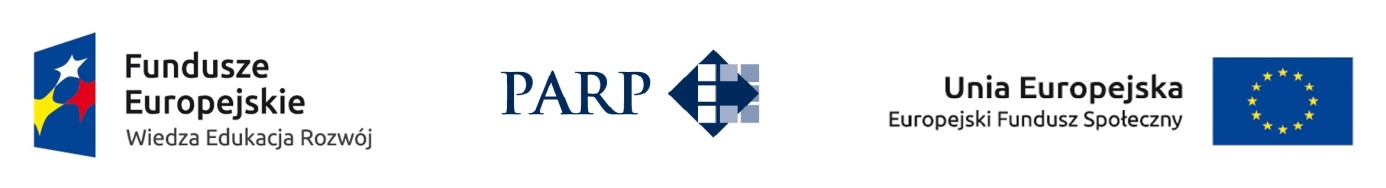 Oświadczam, iż przedsiębiorstwo: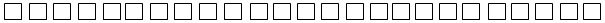  zgodnie z zapisami art. 2 Ustawy o rachunkowości z dnia 29 września 1994 r. (Dz. U. 2013 Poz. 330 z późn. zm.): Nie jest zobowiązane do składania rocznych sprawozdań finansowych Jest zobowiązane do składania rocznych sprawozdań finansowych i tym samym dołącza   kopie sprawozdań z trzech ostatnich lat obrotowych, w tym: Bilans aktywów i pasywów; Rachunek zysków i strat; Zestawienie zmian w kapitale (funduszu)własnym; Rachunek przepływów pieniężnych.            ( podpis i pieczęć osoby upoważnionej do  reprezentowania przedsiębiorstwa zgodnie z dokumentem rejestrowym)